МУНИЦИПАЛЬНОЕ БЮДЖЕТНОЕ ДОШКОЛЬНОЕ ОБРАЗОВАТЕЛЬНОЕ УЧРЕЖДЕНИЕ ДЕТСКИЙ САД №41 «ЦВЕТИК-СЕМИЦВЕТИК»ПРОЕКТ «Люби и знай родной свой край»для детей разновозрастной группы (3–7 лет) «Подсолнушек» Воспитатель:Федорченко В. Н.г. Белая Калитва2023 г.Тип проекта: групповой, социально-образовательный, краткосрочныйВид проекта: творческо-познавательныйСрок реализации: август-сентябрь (с 16.08 по 17.09)Участники: дети среднего возраста, воспитатели, родители.Основная идея проекта:Что мы Родиной зовём?Дом, где мы с тобой живём,И берёзки, вдоль которых Рядом с мамой мы идём.Что мы Родиной зовём?Солнце в небе голубом,И душистый, золотистыйХлеб за праздничным столом.Что мы Родиной зовём?Край, где мы с тобой живём.«Ты вспомнишь не страну большую, которую изъездил и узнал. Ты вспомнишь Родину такую, какой её ты в детстве увидал».                                                                                         К. Симонов1 этап: Актуальность темы«Любовь к родному краю, родной культуре, родной речи начинается с малого –любви к своей семье, к своему дому, к своему детскому саду. Постепенно расширяясь, эта любовь переходит в любовь к Родине, её истории, прошлому и настоящему, ко всему человечеству».                                                                                              Д. С. ЛихачёвЦель:Создание предпосылок для формирования нравственно-патриотического отношения к семье, городу, к своему родному краю, стране, природе, культуре на основе историко-национальных и природных особенностей родного края и страны.Задачи:-Расширять и углублять знания детей о родном крае, его истории-Развивать познавательный интерес-Воспитывать любовь к Родине, родному краю, к своей семье, дому, детскому саду, улице, городу через все виды детской деятельности; чувство уважения к труду людей в городе.Гипотеза.Если постоянно, планомерно рассказывать детям о родном крае, его достопримечательностях, о людях, работающих в городе, показывать красоту родной природы, вместе с детьми восхищаться ею, учить беречь природу, это будет способствовать формированию у детей чувства патриотизма, любви к Родине, становлению гражданской позиции.Планируемый результат.У детей появится стойкий интерес к прошлому и настоящему, будущему родного города, возникнет чувство гордости за свою малую родину. Благодаря реализации проекта дети будут знать, чётко называть название города, улиц, узнают краткую историю своего города, у детей появятся элементарные представления о том, как нужно заботиться о природе.2этап: Разработка проекта
1. Довести до участников проекта важность данной темы. 2. Подобрать методическую, научно-популярную и художественную литературу, иллюстративный материал по данной теме. 3. Подобрать атрибуты для игровой деятельности. 4. Подобрать материал для изобразительной деятельности. 5. Составить перспективный план мероприятий.3 этап: РеализационныйОбразовательные области программы:Формы и методы работы:«Социально-коммуникативное развитие» Сюжетно ролевые игры: «Моя семья», «Детский сад», «Мы строители», «Магазин», «Мы водители»   Дидактические игры: «Моя малая родина», «Для чего человеку имя», «Назови ласково», «Добавь слово», «Правила поведения в природе», «Природа и человек», «Береги природу» «Речевое развитие» Чтение В. Степанова «Что мы Родиной зовем»; К. Ушинский «Вместе тесно, а врозь скучно», А. Прокофьев «Родина», Е. С. Соколов «Наша страна»Заучивание наизусть П. Воронько «Лучше нет родного края», Г. Ладонщиков «Родная земля», Заучивание стихотворений, пословиц, поговорок про семью, стихотворений о детском садеПроведение с детьми бесед: «Что такое семья?», «Наш детский сад», «Моя улица», «Белая Калитва-моя малая родина», «Я горжусь трудом своих родителей», «Что растет в нашем городе», «Природа нашего края», «Наши добрые дела»Загадывание загадок о диких животных, птицах, о домашних животных, о деревьях и растениях родного края «Познавательное развитие» Экскурсии: По территории детского сада; «в казачью комнату»НОД «Путешествие по родному краю», «Откуда берется хлеб?» Дидактические игры: «Живое - неживое»,  «Родная природа», «Угадай, что в руке», «У кого кто?», «Чудесный мешочек», «Угадай, что где растет», «Животные нашей местности», «Животные и их малыши», «Один-много», «Кого не стало?», «Собери лекарственное растение», «Третий лишний»(птицы)Рассматривание альбома «Город, в котором я живу»Конструирование «Моя улица», «Мой детский сад»«Художественно-эстетическое развитие»Рисование «Наши друзья деревья», «Моя улица-мой дом», «Животные родного края», «Река Северский Донец»Коллаж «Белая береза»Лепка «Дом, в котором я живу» (плоскостная), «Яблоки из нашего сада», «Овощи с грядки»Аппликация (коллективная) «Дома на нашей улице», аппликация из обрывной бумаги «На яблоне поспели яблоки»Ручной труд Макеты «Мой дом-моя улица»«Физическое развитие»Подвижные игры: «Воробушки и кот», «Бездомный заяц», «К дереву беги», «Кто быстрее до сирени», «Найди себе пару», «Зайцы и волк», «Поезд с остановками», «Солнышко и дождик», «Мой веселый звонкий мяч», «Меткие стрелки», «Лошадки», «Удочка», «Горячий картофель», народная игра «Напои лошадку», хороводная игра «Тишина».Пальчиковые игры: «Моя страна», «Мой город», «Мой дом», «Моя семья».Дыхательное упражнение: «Ветер-ветерок», «Чей листок дальше улетит» Динамическая пауза «Солнышко», «Огород», «Яблоня»4 этап: ИтоговыйРабота с родителями:Консультации – «Рассказывайте детям о природе родного края»,«Воспитание любви к родному краю»Итоговое мероприятиеСоздание коллажа «Люби и знай родной свой край»Вывод: В результате реализации проекта повысился уровень познавательной и речевой активности детей. Дети расширили представления о родном городе, его историческом прошлом, достопримечательностях. Они ближе познакомились с профессиями людей, работающих в городе, у них сформировались элементарные представления о том, как надо заботиться о природе.Целенаправленная работа по ознакомлению воспитанников с родным краем создала предпосылки для решения нравственно-патриотического воспитания детей моей группы.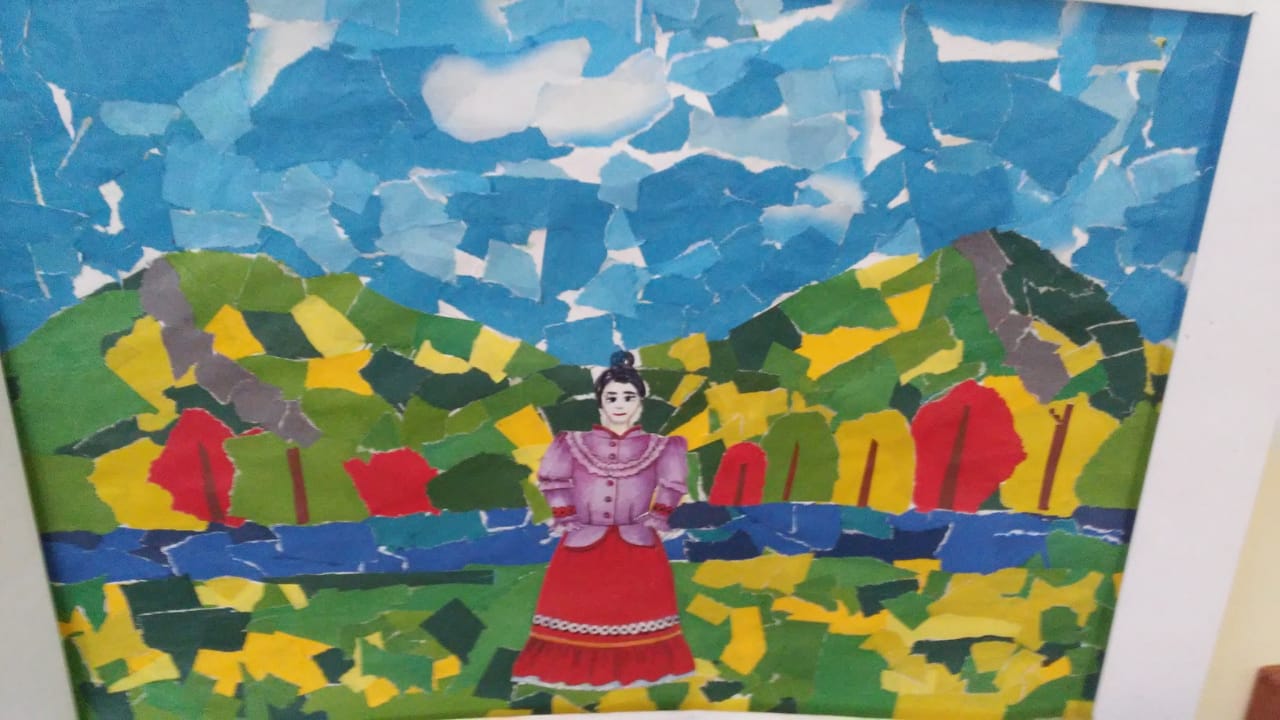 